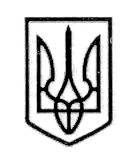 УКРАЇНАСТОРОЖИНЕЦЬКА МІСЬКА РАДАСТОРОЖИНЕЦЬКОГО РАЙОНУЧЕРНІВЕЦЬКОЇ ОБЛАСТІ      ХLI сесія  VІІ скликання Р  І  Ш  Е  Н  Н  Я     № 60-41/202028 лютого 2020 року                                                                    м.СторожинецьПро перейменування закладів дошкільноїосвіти Сторожинецької міської радита затвердження їх Статутів в новій редакції Заслухавши інформацію начальника відділу освіти, молоді та спорту Сторожинецької міської ради Стрілецького Я.Г, керуючись Законами України «Про місцеве самоврядування», «Про освіту», «Про дошкільну освіту»,міська рада вирішила:З 02 березня 2020 року перейменувати заклади дошкільної освіти Сторожинецької міської ради Сторожинецького району Чернівецької області, а саме:1.1. Сторожинецький дошкільний навчальний заклад  «Дзвіночок» Сторожинецької міської ради Сторожинецького району Чернівецької області на Сторожинецький заклад дошкільної освіти «Дзвіночок» Сторожинецької міської ради Сторожинецького району Чернівецької області;1.2 Сторожинецький дошкільний навчальний заклад  «Сонечко» Сторожинецької міської ради Сторожинецького району Чернівецької області на Сторожинецький заклад дошкільної освіти «Сонечко» Сторожинецької міської ради Сторожинецького району Чернівецької області;1.3 Сторожинецький дошкільний навчальний заклад  «Чебурашка» Сторожинецької міської ради Сторожинецького району Чернівецької області на Сторожинецький заклад дошкільної освіти «Чебурашка» Сторожинецької міської ради Сторожинецького району Чернівецької області;1.4 Костинецький  дошкільний навчальний заклад «Горянка» Сторожинецької міської ради Сторожинецького району Чернівецької області на Костинецький заклад дошкільної освіти «Горянка»  Сторожинецької міської ради Сторожинецького району Чернівецької області;1.5 Старожадівський дошкільний навчальний заклад «Ромашка» Сторожинецької міської ради Сторожинецького району Чернівецької області на Старожадівський заклад дошкільної освіти «Ромашка» Сторожинецької міської ради Сторожинецького району Чернівецької області;1.6 Панківський дошкільний навчальний заклад «Сонечко» Сторожинецької міської ради Сторожинецького району Чернівецької області на Панківський заклад дошкільної освіти «Сонечко» Сторожинецької міської ради Сторожинецького району Чернівецької області;1.7 Комарівський  дошкільний навчальний заклад «Колосок» Сторожинецької міської ради Сторожинецького району Чернівецької області на Комарівський заклад дошкільної освіти «Колосок» Сторожинецької міської ради Сторожинецького району Чернівецької області;1.8 Новобросковецький  дошкільний навчальний заклад «Буратіно» Сторожинецької міської ради Сторожинецького району Чернівецької області на Новобросковецький заклад дошкільної освіти «Буратіно» Сторожинецької міської ради Сторожинецького району Чернівецької області;1.9 Банилово-Підгірнівський дошкільний навчальний заклад «Малятко» Сторожинецької міської ради Сторожинецького району Чернівецької області на Банилово-Підгірнівський заклад дошкільної освіти «Малятко» Сторожинецької міської ради Сторожинецького району Чернівецької області;1.10 Давидівський дошкільний навчальний заклад  «Колобок» Сторожинецької міської ради Сторожинецького району Чернівецької області на Давидівський заклад дошкільної освіти «Колобок» Сторожинецької міської ради Сторожинецького району Чернівецької області;1.11 Бобовецький дошкільний навчальний заклад  «Барвінок» Сторожинецької міської ради Сторожинецького району Чернівецької області на Бобовецький заклад дошкільної освіти «Барвінок» Сторожинецької міської ради Сторожинецького району Чернівецької області;1.12 Слобода-Комарівський  дошкільний навчальний заклад  «Золотий ключик» Сторожинецької міської ради Сторожинецького району Чернівецької області на Слобода-Комарівський  заклад дошкільної освіти «Золотий ключик» Сторожинецької міської ради Сторожинецького району Чернівецької області;1.13 Зруб-Комарівський  дошкільний навчальний заклад  «Казочка» Сторожинецької міської ради Сторожинецького району Чернівецької області на Зруб-Комарівський заклад дошкільної освіти «Казочка» Сторожинецької міської ради Сторожинецького району Чернівецької області;2. Затвердити Статути закладів дошкільної освіти Сторожинецької міської ради Сторожинецького району Чернівецької області в новій редакції.3. Керівникам закладів дошкільної освіти Сторожинецької міської ради Сторожинецького району Чернівецької області у встановленому законодавством порядку здійснити всі заходи щодо проведення реєстрації змін в Єдиному державному реєстрі юридичних осіб та фізичних осіб-підприємців. 4. Контроль за виконанням рішення покласти на першого заступника міського голови Брижака П.М. та постійну комісію міської ради з питань освіти, фізичного виховання та культури (Т.Чернявська).Секретар Сторожинецької міської ради                           Ігор МАТЕЙЧУК